Dreiklang aus Spirituosen, Cocktails und Zigarillos
Master-Aktion von Clubmaster in Frau Meyers Bar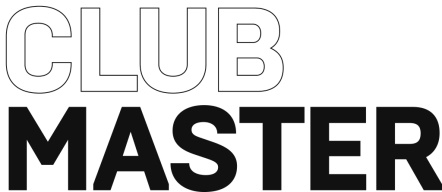 Seit über 30 Jahren ist sie leidenschaftliche Bartenderin, Gastgeberin und Spirituosenliebhaberin. Für sie ist die Bar der schönste und friedlichste Ort, um von allem Tun zu entspannen und eine gute Zeit zu haben, zu philosophieren und gute Drinks zu genießen. Die Rede ist von Maren Meyer, ein der besten Barkeeperinnen Deutschlands und Vorstandsvorsitzende der Deutschen Barkeeper-Union. Eine weitere Passion neben der Bar: Zigarren und Zigarillos, für die sie auch gerne einmal eigene Cocktails kreiert.Für Clubmaster ist Marens Privatbar die perfekte Location und so fand dort am 7. September die zweite Master-Aktion statt. Die Master-Aktionen von Clubmaster, exklusive Genussveranstaltungen für maximal 30 Gäste, sollen die Marke nach dem umfangreichen Relaunch erlebbar machen.Rum, Rhum Agricole, Sherry Fino, Sherry Amontillado: wo kommen Sie her, was sind die Besonderheiten, wie riechen und schmecken sie pur? Und wie mixt man sie zu Cocktails? Maren Meyer tauchte mit den rund 15 Gästen in die große Welt der Spirituosen ein. Die kleine Runde erlaubte es, auf individuelle Fragen und Getränkewünsche einzugehen, ein Pluspunkt, den gerade solche Veranstaltungen mit Clubgedanken möglich machen.Ergänzt und abgerundet wurde das Tasting durch den Clubmaster Smoke, insbesondere die Sorten Red, White und Blue harmonierten vortrefflich mit den ausgewählten Getränken. Was es mit Sensorik und individuellem Geschmack im Allgemeinen und mit Clubmaster im Besonderen auf sich hat, erläuterte Markenbotschafter André Rolfes von Arnold André. Nach fünf Stunden Probieren, Genießen und intensivem Austausch beendeten Maren Meyer und André Rolfes mit einer letzten Runde den unterhaltsamen Abend unter begeisterten Genuss-Gleichgesinnten.Internetpräsenz: 
www.clubmaster-cigarillos.de
Bünde, im September 2023Kontakt: Beatriz Dirksen
Headware Agentur für Kommunikation GmbH
Tel.  02244-920866 
Fax: 02244-920888
Email: b.dirksen@headware.deArnold André
Das Familien-Unternehmen mit Sitz im ostwestfälischen Bünde ist Deutschlands größter Zigarrenhersteller. Zum Portfolio gehören weltbekannte Marken wie Handelsgold, Clubmaster und WTF! Shisharillo, oder die hochwertigen, eigenen Longfiller-Marken Carlos André, Parcero, Montosa und Buena Vista. Neben dem weiteren deutschen Standort im niedersächsischen Königslutter verfügt Arnold André über Unternehmen in Frankreich und Portugal sowie ein Werk in der Dominikanischen Republik für die Fertigung von Premiumzigarren und die Veredelung von Tabakdeckblättern. Die Produkte werden weltweit in über 80 Ländern vermarktet. Arnold André wurde 1817 gegründet und ist mittlerweile in der 7. Generation im Familienbesitz. Das Unternehmen beschäftigt international 850 Mitarbeiter.